   CHARITY NETBALL TOURNAMENT
    		Fun for All the Family!!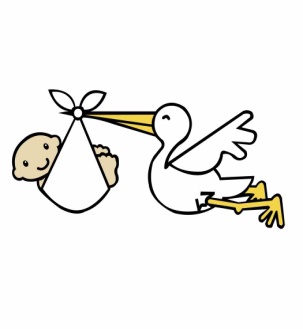 All proceeds will be donated to the Special Baby Care Unit at Pilgrim Hospital 						Registered Charity: 1058065															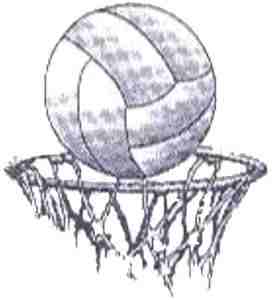 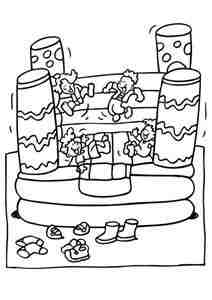 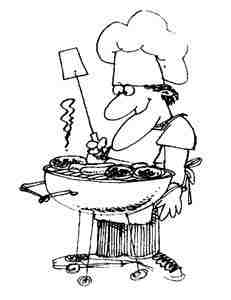 